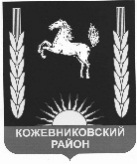 АДМИНИСТРАЦИЯ КОЖЕВНИКОВСКОГО РАЙОНАПОСТАНОВЛЕНИЕ15.12.2020                                                                                                                                                            № 652                                                                                                                                                        с. Кожевниково Кожевниковского района Томской областиО внесении изменений в постановлениеГлавы  Кожевниковского района от 07.05.2008 № 338 «Об антинаркотической комиссии Кожевниковского района»В  связи с кадровыми изменениями,ПОСТАНОВЛЯЮ:1.Внести  изменения в постановление Главы Кожевниковского района от 07.05.2008 № 338 «Об антинаркотической комиссии Кожевниковского района» изложив приложение №1 в новой редакции согласно приложению к настоящему постановлению.2.Признать утратившим силу постановление Администрации Кожевниковского района от 19.06.2020г. № 347 «О внесении изменений в постановление Главы Кожевниковского района № 338 от 07.05.2008г.».3.Разместить настоящее постановление на официальном сайте органов местного самоуправления Кожевниковского района.4.Настоящее постановление  вступает в силу со дня его подписания.Глава района                                                                                          А.А. МалолеткоР.А. Жулина(838244)21797Приложениек постановлению Администрации Кожевниковского районаот 15.12.2020г. № 652Состав антинаркотической комиссии Кожевниковского районаУправляющая дела Администрации района______________ И.А. Бирюкова_______________2020г. № п/пФИОДолжность1.Малолетко Александр АлександровичГлава Кожевниковского района, председатель комиссии2.Вакурин Владимир ИвановичЗаместитель Главы Кожевниковского района по жилищно-коммунальному хозяйству, строительству, общественной безопасности, заместитель председателя комиссии 3.Жулина Регина АлексеевнаВедущий специалист – ответственный секретарь Административной комиссии Кожевниковского района, секретарь комиссии ЧЛЕНЫ КОМИССИИ:ЧЛЕНЫ КОМИССИИ:ЧЛЕНЫ КОМИССИИ:4.Алимпиев Дмитрий ОлеговичНачальник ОМВД России по Кожевниковскому району (по согласованию)5.Гарагуля Наталья ЛеонидовнаГлавный специалист -ответственный секретарь комиссии по делам несовершеннолетних и защите их прав Администрации Кожевниковского района6.Иноземцева Наталья НиколаевнаВедущий специалист по молодежной политике и связям с общественностью отдела по культуре, спорту,  молодежной политике и связям с общественностью7.Степанов Сергей НиколаевичНачальник отдела образования Администрации Кожевниковского района8.Тараненко Владимир ВикторовичВрач психиатр- нарколог ОГАУЗ «Кожевниковская РБ» (по согласованию)9.Юркин Сергей ВикторовичЗаместитель Главы Кожевниковского района по  социальной политике - начальник отдела по культуре, спорту,  молодежной политике и связям с общественностью